Схема расположения земельного участка или земельных участков на кадастровом плане территории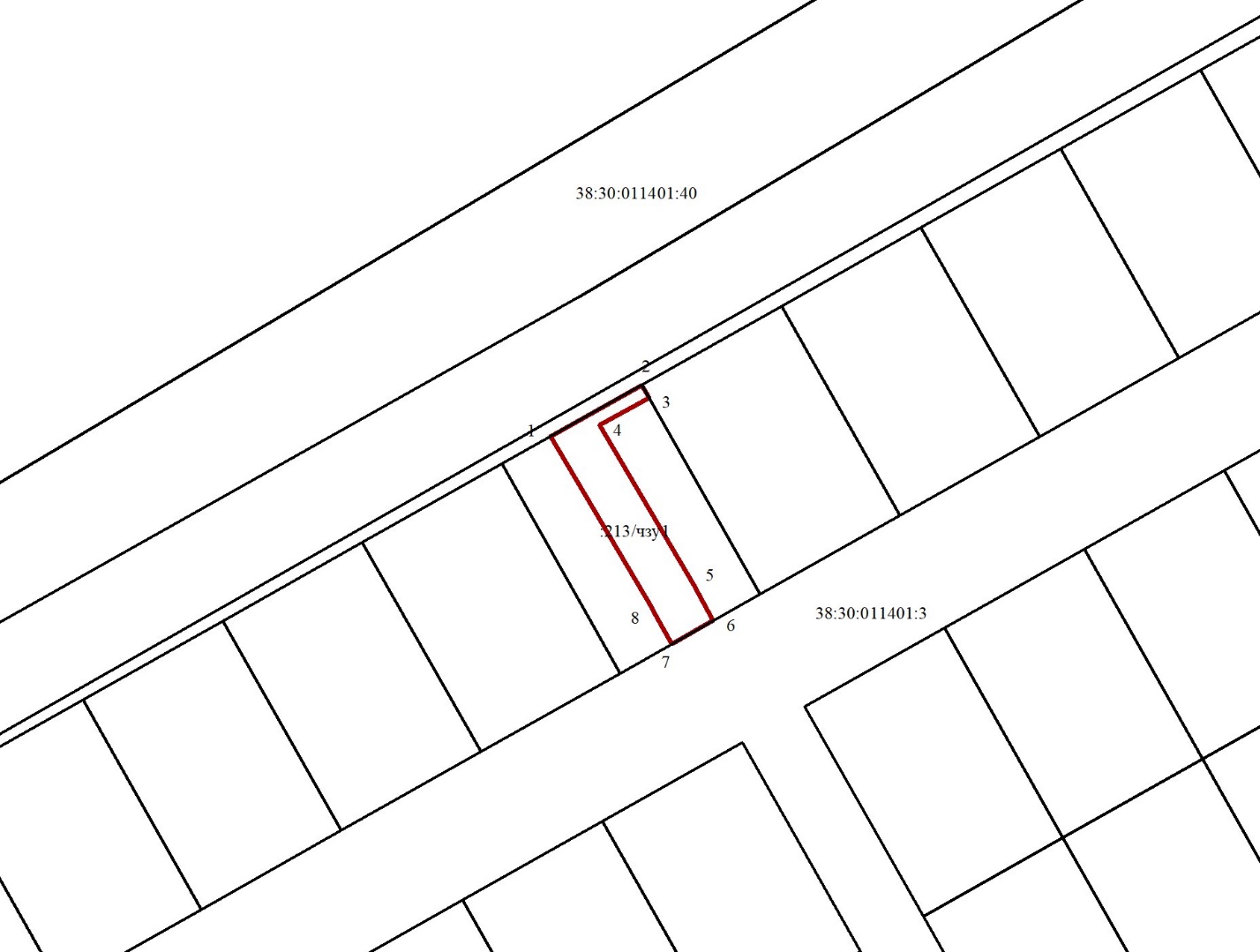 Масштаб 1:5000Условные обозначения:    - граница образуемого земельного участка;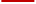     - граница земельного участка, сведения о котором имеются в ЕГРН;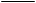    1 - характерная точка границы земельного участка, полученная в ходе проведения кадастровых работ;    38:30:011401 – кадастровый номер кадастрового квартала;:213/чзу1 - обозначение земельного участка, в отношении которого проводятся кадастровые работы.Условный номер земельного участка: 38:30:011401:213/чзу1Условный номер земельного участка: 38:30:011401:213/чзу1Условный номер земельного участка: 38:30:011401:213/чзу1Площадь земельного участка 193 кв.м.Площадь земельного участка 193 кв.м.Площадь земельного участка 193 кв.м.Система координат МСК-38, зона 2Система координат МСК-38, зона 2Система координат МСК-38, зона 2Обозначение характерных точек границКоординаты, мКоординаты, мОбозначение характерных точек границXY1231635671.34   2280248.692635677.77   2280260.103635676.17   2280261.004635672.72   2280254.855635652.76   2280266.606635648.35   2280269.017635645.41   2280263.808635649.79   2280261.391635671.34   2280248.69